Tisztelt Közgyűlés!Hajdú-Bihar Vármegye Önkormányzata és a HBMFÜ Hajdú-Bihar Vármegyei Fejlesztési Ügynökség Nonprofit Kft. támogatási kérelmet nyújtott be 2023. december 20. napján a TOP_Plusz-3.1.3-23 kódszámú „Helyi humán fejlesztések” című pályázati felhívásra a közgyűlés 75/2023. (XII. 15.) határozatának megfelelően. A projekt a 2024.02.22. napon érkezett, IKT-2023-609-I1-00000353/0000002 iktatószámú értesítés alapján támogatásban részesült. A Támogatási Szerződés 2024.04.19. napján lépett hatályba. A pályázati felhívás 2.1.1. Önállóan támogatható tevékenységek között az alábbi főtevékenységek szerepelnek:Meglévő Szolgáltatási Út Térkép és Vármegyei Esélyteremtő Paktum felülvizsgálata és módosítása, meglévő dokumentumok hiányában új Szolgáltatási Út Térkép (SZÚT) és Vármegyei Esélyteremtő Paktum (VEP) kidolgozása Vármegyei Felzárkózási Fórumok keretében Módszertani Útmutató alapján; Vármegyei Esélyteremtő Paktumok vármegyei szolgáltatáshiányokra válaszoló intézkedéseinek (SZÚT) megvalósítását támogató tevékenységek.Hajdú-Bihar Vármegye Önkormányzatának a TOP_PLUSZ-3.1.3-23-HB2-2023-00001 azonosítószámú projekt A) főtevékenysége keretében a Szolgáltatási Út Térkép és a Vármegyei Esélyteremtő Paktum felülvizsgálatát kell elvégeznie, figyelemmel arra, hogy a megnevezett dokumentumok az EFOP-1.6.3-17-2017-00018 azonosító számú, „Megyei szintű felzárkózás-politikai együttműködések támogatása a helyi esélyegyenlőségi programokhoz kapcsolódóan Hajdú-Bihar megyében” című projekt keretében már elkészültek 2019 decemberében, illetve 2021 márciusában, amiről a közgyűlés 2021. július 9-ei ülésén kapott tájékoztatást.A felülvizsgálatot a Felzárkózási Fórum közreműködésével kell elvégezni, amely megalakítására vonatkozóan a Közgyűlés 2024.02.23. napi ülésén kapott tájékoztatást, valamint 5/2024. (II. 23.) határozatával felhatalmazta a Jogi, Ügyrendi és Társadalmi Kapcsolatok Bizottságát a TOP_PLUSZ-3.1.3-23-HB2-2023-00001 projekt keretében létrehozásra kerülő Vármegyei Felzárkózási Fórum munkájában részt vevő, Hajdú-Bihar vármegyei székhellyel rendelkező civil szervezetek kiválasztásához szükséges pályázat eljárásrendjének, a kiválasztás szempontrendszerének kidolgozására, a pályázat lefolytatására és a Fórumban részt vevő civil szervezetek kiválasztására, figyelemmel a TOP_Plusz-3.1.3-23 kódszámú felhívásában foglaltakra.A 16/2024. (II. 28.) JÜTB határozattal elfogadott civil szervezetek kiválasztására vonatkozó pályázati kiírás 2024. február 28-án jelent meg Hajdú-Bihar Vármegye Önkormányzata honlapján. A pályázat benyújtásának határideje 2024.03.06. napja volt. A pályázatra 5 érvényes pályázat érkezett be. A bizottság a 18/2024. (III.13.) JÜTB határozattal a Vármegyei Felzárkózási Fórum munkájában tagként résztvevő civil szervezetekként a következő szervezeteket választotta ki:1.	Debreceni Egyetem Különleges Orvos-és Mentőcsoport Egyesület2.	Látássérültek Észak-alföldi Regionális Egyesülete3.	Napfényes Támogató Szociális Egyesület4.	Szegényeket Segítő Országos Egyesület5.	Szárnyalás Egyesület.A civil pályázat lefolytatását követően előzetesen megkeresésre kerültek azon szervezetek, amelyek a pályázati felhívás által támasztott kritériumrendszer alapján a Fórum tagságában részt vehetnek. Az előzetes egyeztetések eredményeképpen alakult ki annak az alábbi 33 szervezetnek a köre, amelyek felkérést kaptak a Hajdú-Bihar Vármegyei Felzárkózási Fórumban való részvételre: Debrecen Megyei Jogú Város ÖnkormányzataKaba Város ÖnkormányzataSárrétudvari Nagyközség ÖnkormányzataFülöp Község ÖnkormányzataBojt Község ÖnkormányzataHajdú-Bihar Vármegye Cigány Területi Nemzetiségi ÖnkormányzataKaba Város Helyi Roma Nemzetiségi ÖnkormányzatPocsaj Roma Nemzetiségi ÖnkormányzatGáborjáni Roma Nemzetiségi ÖnkormányzatDebreceni Egyetem Különleges Orvos-és Mentőcsoport EgyesületLátássérültek Észak-alföldi Regionális EgyesületeNapfényes Támogató Szociális EgyesületSzegényeket Segítő Országos EgyesületSzárnyalás EgyesületTiszántúli Református EgyházkerületDebrecen-Nyíregyházi EgyházmegyeHajdúdorogi FőegyházmegyeDebreceni Tankerületi KözpontBerettyóújfalui Tankerületi KözpontHajdúböszörményi Tankerületi KözpontDebreceni Szakképzési CentrumBerettyóújfalui Szakképzési CentrumHajdú-Bihar Vármegye ÖnkormányzataHajdú-Bihar Vármegye Önkormányzata Közgyűlésének Fejlesztési, Tervezési és Stratégiai BizottságaHajdú-Bihar Vármegye Önkormányzata Közgyűlésének Jogi, Ügyrendi és Társadalmi Kapcsolatok BizottságaHajdú-Bihar Vármegyei Kormányhivatal (a Fórum munkájában a Foglalkoztatási, Foglalkoztatás-felügyeleti és Munkavédelmi Főosztály, mint a foglalkoztatási szakterület, a Népegészségügyi Főosztály, mint a népegészségügyi szakterület, valamint a Hatósági Főosztály Szociális és Gyámügyi Osztály, mint a felhívás céljaihoz kapcsolódó szakterület képviselője útján vesz részt) Hajdú-Bihar vármegyei Foglalkoztatási Paktum Plusz SzervezeteTranzit-Ker Zrt.KETER Hungary Kft.Hajdú-Bihar Vármegyei Munkaerőpiaci KerekasztalDebreceni Vízmű Zrt.OPUS TIGÁZ Zrt.OPUS TITÁSZ Zrt.A Hajdú-Bihar Vármegyei Felzárkózási Fórum alakuló ülésére 2024.04.25. napján került sor. Az ülésen megalakításra került a Hajdú-Bihar Vármegyei Felzárkózási Fórum, elfogadásra került annak Ügyrendje, 2024. évi munkaterve, továbbá megalakításra került 5 munkacsoport és azok éves ütemtervei is elfogadásra kerültek.  2024. januárjában megkezdődött a Szolgáltatási Út Térkép és a Vármegyei Esélyteremtő Paktum felülvizsgálata a Módszertani Útmutatóban foglaltnak megfelelően. A felülvizsgált dokumentumokat a Fórum a 2024.04.25. napján tartott ülésén tárgyalta meg. Érdemes megjegyezni, hogy a dokumentumok egy folyamatosan változó környezetet vizsgálnak, így a projekt megvalósítása során a feltárt újabb szolgáltatási hiányokból vagy az időközben már megoldásra került területekből adódóan újabb felülvizsgálatra kerülhet majd sor. A Fórum ülésén mind a Szolgáltatási Út Térképnek, mind a Vármegyei Esélyteremtő Paktumnak a „Vármegyei és térségi identitás erősítése, térségfejlesztési együttműködések” című alfejezete került elfogadásra, tekintettel arra, hogy ezen részeket a Fórum teljeskörűen kidolgozottnak találta. Ez köszönhető annak is, hogy a területen már számos tapasztalattal rendelkezik Hajdú-Bihar Vármegye Önkormányzata az elmúlt években végzett szakmai tevékenységei révén és teljeskörűen feltérképezésre kerültek a helyi, térségi és vármegyei szintű hiányok, igények és megoldási javaslatok.Ugyanakkor a Fórum döntése alapján a Szolgáltatási Út Térkép és a Vármegyei Esélyteremtő Paktum egyéb munkarészeinek/fejezeteinek elfogadása és így a SZÚT és a VEP teljeskörű felülvizsgálata tervezetten majd csak 2024. szeptemberében zárul. Ennek oka, hogy a lehető legteljesebb körű helyzetfeltárás érdekében a többi tématerületet érintően az érintett munkacsoportoktól származó információkat is indokoltnak tartotta feldolgozni és beépíteni a végleges változatba. Ily módon a soron következő Fórum ülés összehívásáig 4 munkacsoport ülés megtartására kerül sor, ahol az adott tématerületekhez (oktatás-képzés, egészségügy, szociális szolgáltatások, területi egyenlőtlenségek) kapcsolódó szolgáltatási hiányok kiküszöbölését segítő együttműködési lehetőségek feltárására, feltérképezésére és megoldási javaslatok megfogalmazására kerül sor, amelyek majd szintén beépülnek a felülvizsgált Szolgáltatási Út Térkép és Vármegyei Esélyteremtő Paktum dokumentumokba. Ezen további munkafolyamatok azonban nem jelentik akadályát a TOP_Plusz -3.1.3-23-HB2-2023-00001 azonosítószámú projekt egyéb tevékenységei megkezdésének, figyelemmel arra, hogy a SZÚT és a VEP elfogadott munkarészeihez igazodó konkrét projekttevékenységek (így a vármegyei és térségi identitást erősítő projektelemek) az Irányító Hatóság iránymutatása értelmében megkezdhetőek és elszámolhatóak.Fentiekre tekintettel, kérem a közgyűlést a Szolgáltatási Út Térkép és a Vármegyei Esélyteremtő Paktum „Vármegyei és térségi identitás erősítése, térségfejlesztési együttműködések” című munkarészeinek határozati javaslat szerinti elfogadására.HATÁROZATI JAVASLATHajdú-Bihar Vármegye Önkormányzata Közgyűlése a területfejlesztésről szóló 2023. évi CII. törvény 2.-4. §-ai és 10. § (3) bekezdés f) pontja alapján, figyelemmel a 75/2023. (XII. 15.) határozatra1./ elfogadja a Hajdú-Bihar Vármegye Szolgáltatási Út Térképe és a Hajdú-Bihar Vármegyei Esélyteremtő Paktum „Vármegyei és térségi identitás erősítése, térségfejlesztési együttműködések” című munkarészét az 1. és a 2. melléklet szerint.2./ Az 1./ pontban foglaltakra tekintettel, felkéri a közgyűlés elnökét, hogy a TOP_Plusz-3.1.3-23-HB2-2023-00001 azonosítószámú, „Humán fejlesztések Hajdú-Bihar Vármegyében” című projektnek a Szolgáltatási Út Térkép és a Vármegyei Esélyteremtő Paktum elfogadott munkarészeihez illeszkedő projektelemei megkezdéséről gondoskodjon. Végrehajtásért felelős: 	Pajna Zoltán, a vármegyei közgyűlés elnökeHatáridő:			azonnalDebrecen, 2024. április 25.										Pajna Zoltán										     elnökAz előterjesztés a törvényességi követelményeknek megfelel:Dr. Dobi Csaba      jegyző 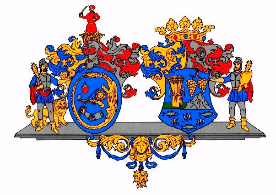 Hajdú-Bihar Vármegye ÖnkormányzatánakKözgyűléseKÖZGYŰLÉSI ELŐTERJESZTÉS2.Előterjesztő:Pajna Zoltán, a Közgyűlés elnökeTárgy:A Hajdú-Bihar Vármegye Szolgáltatási Út Térképe és a Hajdú-Bihar Vármegyei Esélyteremtő Paktum egyes munkarészeinek elfogadásaKészítette:Somlyai-Ozsváth Laura KatalinMellékletek:Felülvizsgált Szolgáltatási Út Térkép 5.5. alfejezete(Határozati javaslat 1. melléklete)Felülvizsgált Vármegyei Esélyteremtő Paktum 5. fejezete (Határozati javaslat 2. melléklete)